Curriculum Vitae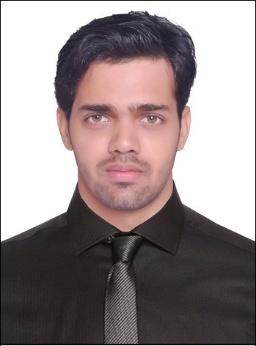 CHANDAN Mail Id: chandan.374526@2freemail.com OBJECTIVETo require a job in reputed organization with singular objective to accomplish the task assigned with full of diligence, dedication and take the target with extreme seriousness as mission to be accomplished.VISIONTo deliver my ability and competency in the field assigned and reach the standard optimum level required, with the fullest of my efficacy.EDUCATIONAL QUALIFICATIONPROFESSIONAL QUALIFICATIONExtensive 3.2 years of technical experience earned in IT sector while providing support for IT core business solutions projects Certification of Microsoft Certified Systems Administrator, course accredited by Microsoft Incorporation, successfully completed in 2016, DBA (SQL Database Administrator) qualified in 2016. WORK EXPERIENCE(May 2016 – Nov 2017)Desktop Support Engineer Level 2 | Acute Informatics Pvt Ltd (Working for Wipro Technologies) | Mumbai, MHRemotely accessing client's computer and performing all necessary installations Managing and maintain of Routers, switches and connection Installation, configuration and troubleshooting of windows Servers 2012/2008 and Clients Windows XP/ 7 / 8 /10. Managing and Maintaining of Sever 2012 and Active Directory, DNS, DHCP and Server Performance, Health Check, Group Policy Management. Installation, configuration and troubleshooting of Local and Network Printer Installation, configuration and troubleshooting of Smart Cop Antivirus Server and Client Performing administrative task like resetting windows login IDs and password of domain users. Installation & Troubleshooting of various browsers like IE, Chrome, Firefox, etc. Supporting and troubleshooting Internet and LAN/Proxy Connectivity issues. Installation, configuration and troubleshooting of MS Outlook with Exchange Server, POP3 Servers. 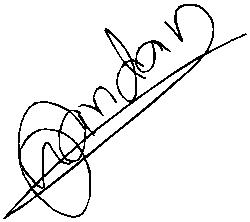 Page 1 of 2Installation & Configuration of Cisco Video Conference setup and Set-up Video Conference /projectors for presentations in meeting rooms. Performing System maintenance and backups in weekends Configuring backup for servers and routine checkup for the backup process and Checking the backups and restore the data for data validation Deploying OS through WDS- Backup and restore the system state and Image backup or Client/Server. Training end users on functions of hardware and usage of new software applications. (March 2014 – Oct 2015)IT Engineer | Intech Computers | Mumbai MHHandled up to 20 support requests per day. Resolved virus and malware issues with a 95% success rate. Performed testing and problem analysis for server, desktop, and IT infrastructure. Prepped new laptops and desktops for deployment, installed software and operating systems. Backed up and restored data, operating systems, files, and drivers. Managed call flow and prioritized response efforts. Utilized diagnostic tools and strategies to solve technical issues and provide preventative maintenance. Travelling to client sites to help with installs, deployment, and troubleshooting. Management of the daily data backup and retrieval scheme. Installing and operating Windows desktop and server operating systems. TCP/IP networking and hardware maintenance and repair. PROFESSIONAL SKILLS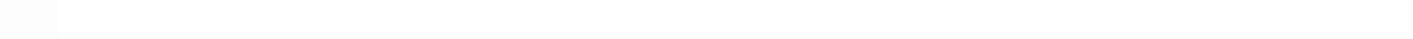 Excelled in Installing, upgrading Windows OS in authorized desktop applications, hardware, and various in its peripherals. Able to resolve daily technical issues and providing desktop support Ability to work in a team and independently The ability to priorities your workload Ability to work with minimal supervision and to take initiative. Performed excellently well in providing troubleshooting services in both the stream i.e. Software and hardware while working onto networking issues. Excellent in developing in system and security documentation. Create alternative methods of completing tasks, correcting user errors and system inconsistencies to improve the desktop team function. 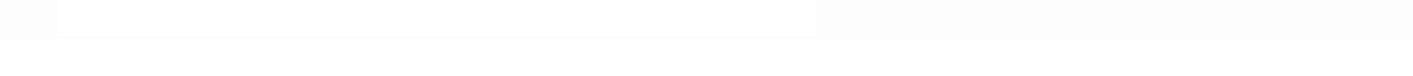 PERSONAL INFORMATIONSDate of Birth	: 17th July 1993Marital Status	: SingleNationality	: IndianLanguages Known	: English, Hindi & MarathiVisa Status	: Valid till 31st Jan 2018Passport Expiry	: 23rd / November/2025DECLARATIONI hereby declare that the information furnished above is true to the best of my knowledge.DatedPlace	(CHANDAN)Page 2 of 2GraduationBSC ITMumbai University77.66%201512thScience ITMaharashtra State Board53.48%201210thS.S.CMaharashtra State Board85.64%2010